GRIGLIA DI OSSERVAZIONE A.S. 2022/2023Scheda allegata al DM n. 226/2022 - Allegato A con indicatori funzionali agli aspetti da osservare da parte del Tutor e/o del Dirigente Scolastico DOCENTE - POSTO SOSTEGNOScheda di osservazione						SOSTEGNOIndicatori ai fini dell’osservazione nonché della valutazione prevista all’articolo 13, comma 3 del decreto.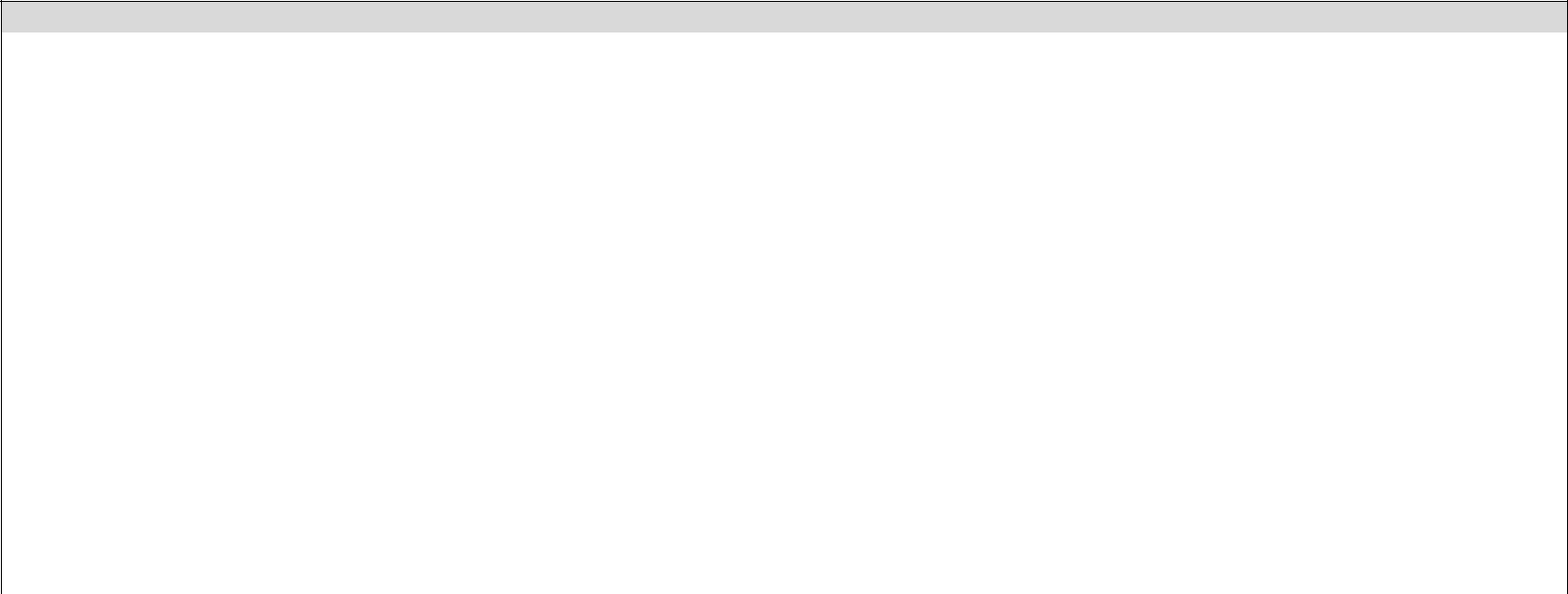 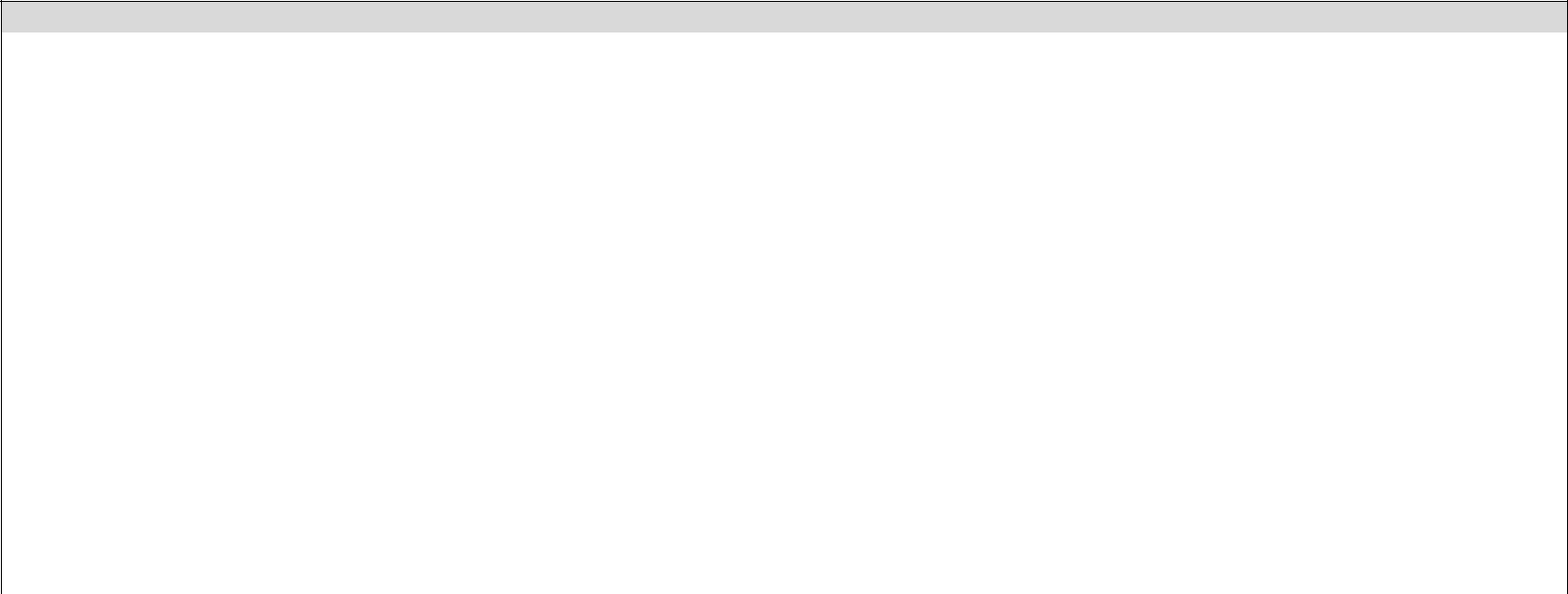 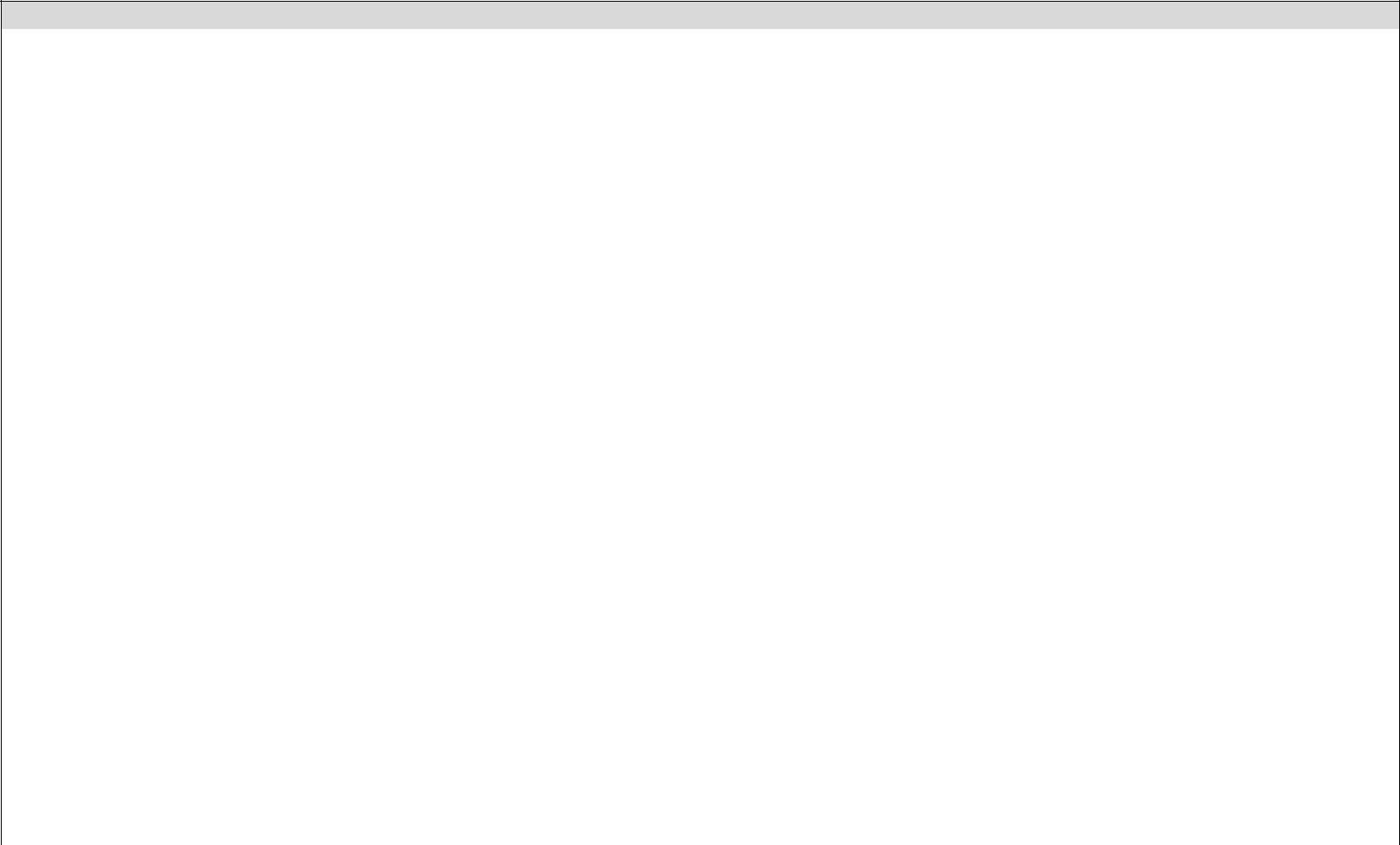 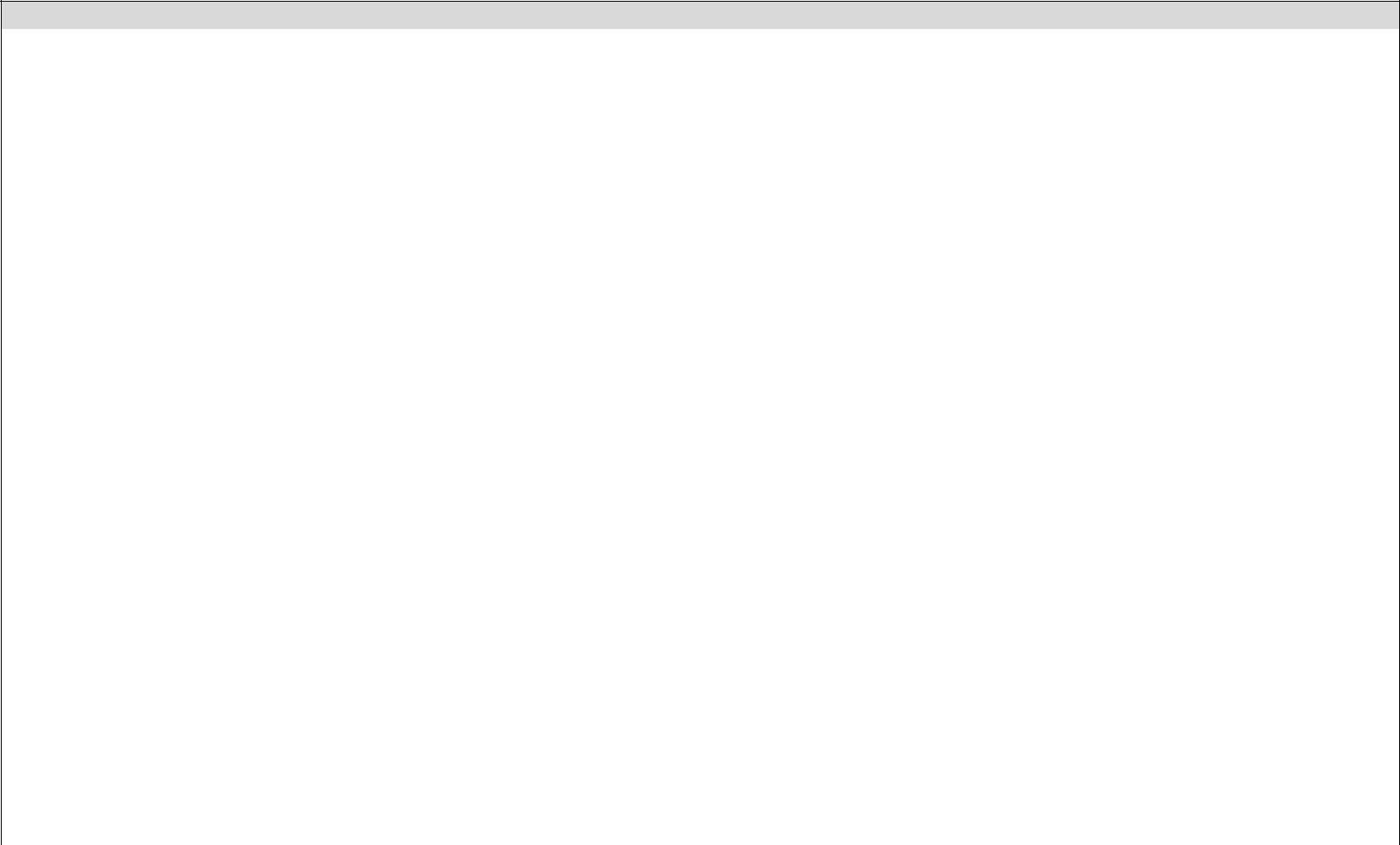 Processi di Valutazione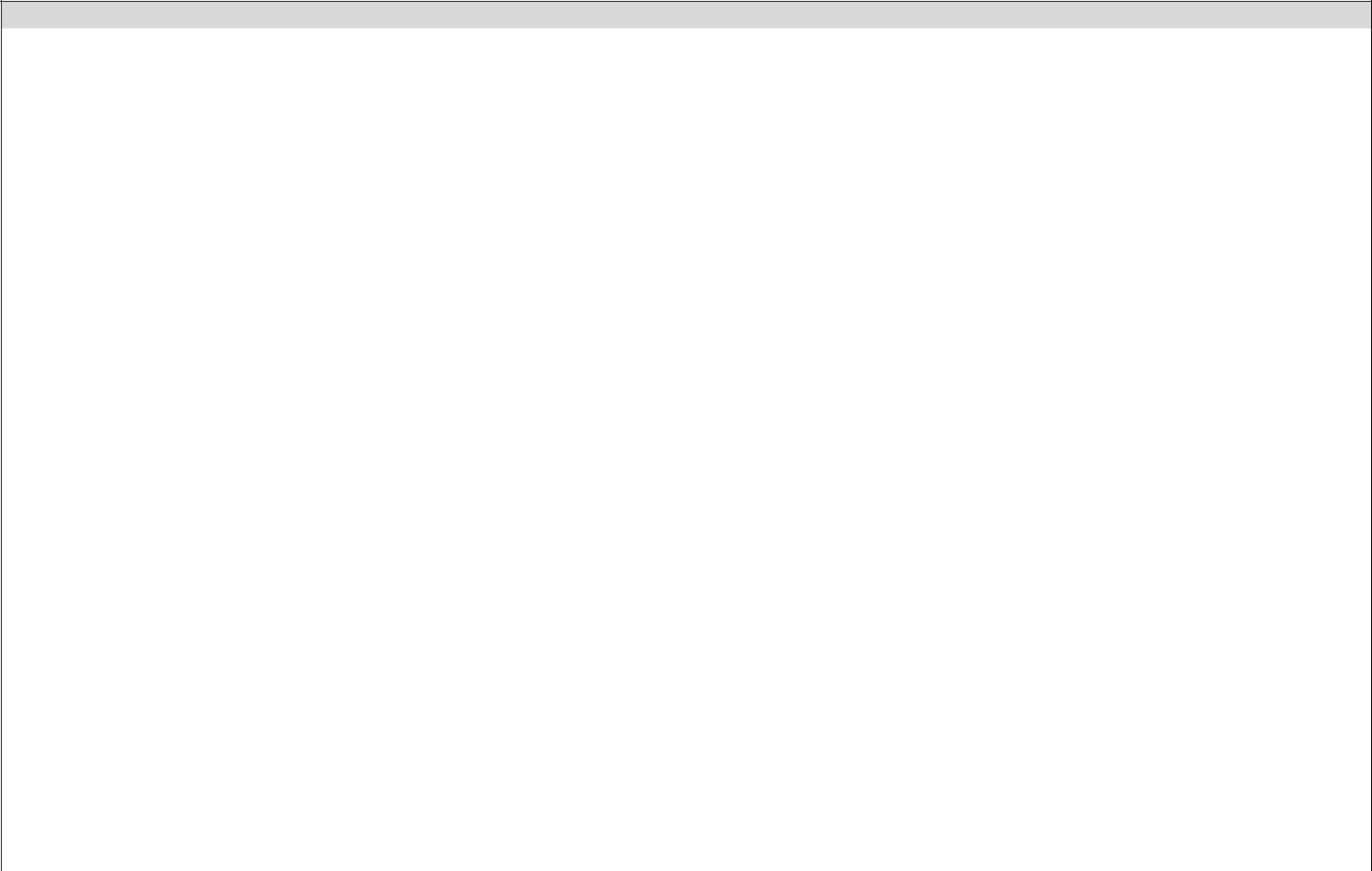 Il Docente Tutor, 	Il Dirigente Scolastico	    	DocenteIstituto scolasticoGrado□ dell’Infanzia□ primaria□ secondaria di .…. gradoOsservazione□ concordata con il docente□ non concordata con il docente□ non concordata con il docenteOsservazioneEffettuata in data  	Effettuata in data  	N. ……………. di …………….Informazioni di contestoInformazioni di contestoInformazioni di contestoPlessoClasse/SezioneN. alunni ……di cui maschi …… femmine …… di cui …… con disabilitàdi cui …… con DSA di cui …… stranieridi cui …… con altri BESAmbiente in cui si svolge l’osservazioneAula □ Palestra	□ MensaLaboratorio di ……………………………….Cortile della scuola □ Altro  	Caratteristiche salienti dell’ambiente(Disposizione alunni/strumentididattici in aula)Attività osservateIndicatoreDescrittoreFrequenzaNoteL’attività si svolge in unclima disteso e collaborativo. L’alunnocon disabilità, considerato il PEI,mostra attenzionePresenteSaltuario e/o parzialeAssenteNon pertinente all’attività osservataL’attività si svolge in unclima disteso e collaborativo. L’alunnocon disabilità, considerato il PEI,è coinvolto in modo attivo nelle attività propostePresenteSaltuario e/o parzialeAssenteNon pertinente all’attivitàosservataL’attività si svolge in unclima disteso e collaborativo. L’alunnocon disabilità, considerato il PEI,è a proprio agio nel chiedere spiegazioni, nell’effettuare interventi e nel rispondere alle domande dell’insegnantePresenteSaltuario e/o parzialeAssenteNon pertinente all’attivitàosservataL’attività si svolge in unclima disteso e collaborativo. L’alunnocon disabilità, considerato il PEI,lavora per il tempo adeguato alle sue possibilità singolarmente o in gruppi, in autonomia, per portare a termine le attività predisposteappositamente dal docentePresenteSaltuario e/o parzialeAssenteNon pertinente all’attività osservata□ Presenteè incoraggiato a manifestare le proprie conoscenze e abilitàSaltuario e/o parzialeAssenteNon pertinente all’attivitàosservataL’attività si svolge in unclima disteso e collaborativo. Il docenteSOSha adattato con chiarezza il percorso suddividendo i contenuti e predisponendo strumenti AdeguatiPresenteSaltuario e/o parzialeAssenteNon pertinente all’attivitàosservataha adeguato i materiali ai diversi livelli di abilità e ai diversi stili cognitivi degli alunniPresenteSaltuario e/o parzialeAssenteNon pertinente all’attivitàosservataLe figure presenti(colleghi curricolari, educatore, assistenti)sono coinvolte in modo attivo nelle attività propostePresenteSaltuario e/o parzialeAssenteNon pertinente all’attivitàosservataLo spazio è gestito inÈ predisposto, con l’insegnante curricolare, in modo efficace: il docente SOS organizza e alterna gli spazi a disposizione per l’intervento con l’alunno con disabilità in modo che i momenti scolastici e le attivitàproposte siano efficaci.PresenteSaltuario e/o parzialeAssenteNon pertinente all’attività osservatamaniera funzionale alleÈ predisposto, con l’insegnante curricolare, in modo efficace: il docente SOS organizza e alterna gli spazi a disposizione per l’intervento con l’alunno con disabilità in modo che i momenti scolastici e le attivitàproposte siano efficaci.PresenteSaltuario e/o parzialeAssenteNon pertinente all’attività osservataattività proposte. IlÈ predisposto, con l’insegnante curricolare, in modo efficace: il docente SOS organizza e alterna gli spazi a disposizione per l’intervento con l’alunno con disabilità in modo che i momenti scolastici e le attivitàproposte siano efficaci.PresenteSaltuario e/o parzialeAssenteNon pertinente all’attività osservatasetting d’aula….È predisposto, con l’insegnante curricolare, in modo efficace: il docente SOS organizza e alterna gli spazi a disposizione per l’intervento con l’alunno con disabilità in modo che i momenti scolastici e le attivitàproposte siano efficaci.PresenteSaltuario e/o parzialeAssenteNon pertinente all’attività osservataIl tempoè scandito e diversificato e utilizzato in modo efficacealternando le attività con l’alunno con disabilità in modo che siano adeguate ai tempi di attenzione ecollaborazione dell’alunno.PresenteSaltuario e/o parzialeAssenteNon pertinente all’attività osservataIndicatoreDescrittoreFrequenzaNoteIl docente ha progettatol’attività didattica, in stretto raccordo col PEIcorrelando i materiali ai diversi livelli di abilità e ai diversi stili cognitivi degli alunniPresenteSaltuario e/o parzialeAssenteNon pertinente all’attività osservataIl docente ha progettatol’attività didattica, in stretto raccordo col PEIcon chiarezza, suddividendo i contenuti e predisponendo strumenti compensativi adeguatiPresenteSaltuario e/o parzialeAssenteNon pertinente all’attivitàosservataIl docente ha progettatol’attività didattica, in stretto raccordo col PEIcoprogettandola con l’insegnante curricolare e le eventuali altre figure di riferimento, visto il PEIPresenteSaltuario e/o parzialeAssenteNon pertinente all’attivitàosservataIl docente ha progettatol’attività didattica, in stretto raccordo col PEIoperando scelte pedagogiche finalizzate all’incrementodell’autonomia nell’ottica della scelta di vitaPresenteSaltuario e/o parzialeAssenteNon pertinente all’attivitàosservataIl docente ha progettatol’attività didattica, in stretto raccordo col PEIprevedendo una tempistica congrua rispetto agli obiettivi di apprendimento comuni da raggiungere e al PEIPresenteSaltuario e/o parzialeAssenteNon pertinente all’attivitàosservataIl docente ha progettatol’attività didattica, in stretto raccordo col PEItenendo conto degli obiettivi di apprendimento già raggiuntiPresenteSaltuario e/o parzialeAssenteNon pertinente all’attivitàosservataIl docente ha progettatol’attività didattica, in stretto raccordo col PEIinteragendo con i colleghi del team/consiglio di classe, al fine di considerare le interrelazioni tra le discipline/campi di esperienzaPresenteSaltuario e/o parzialeAssenteNon pertinente all’attivitàosservatascegliendo nuclei disciplinari significativi e correlati agli obiettivi del gruppo classePresenteSaltuario e/o parzialeAssenteNon pertinente all’attivitàosservataprevedendo appropriati strumenti di osservazione/verificaPresenteSaltuario e/o parzialeAssenteNon pertinente all’attivitàosservataIl docente ha svoltol’attività didatticaesplicitandone gli obiettivi: mostra i materiali e comunica, in modocomprensibile all’alunno con disabilità (ad es. con supportivisivi…) l’attività o la sequenza delleAttivitàPresenteSaltuario e/o parzialeAssenteNon pertinente all’attività osservataIl docente ha svoltol’attività didatticadando i istruzioni accessibili all’alunno (esemplificazioni pratiche, visive, orali…) sulleprocedure per svolgere un’attivitàPresenteSaltuario e/o parzialeAssenteNon pertinente all’attivitàosservataIl docente ha svoltol’attività didatticaalternando diverse attività e metodologie di insegnamentoPresenteSaltuario e/o parzialeAssenteNon pertinente all’attività osservataSpecificare con un X:….. Spiegazione frontale….. Brain storming….. Problem solving/Stimolo alla riflessione attraverso domande mirate….. Momenti di verifica formativa….. Attività di manipolazione….. Flipped classroom….. Role-Playing….. Circle time….. Cooperative learning….. Lavoro di gruppo….. Peer tutoring….. (Altro, da specificare)integrando le tecnologie dell’informazione e della comunicazione all’interno dell’attivitàPresenteSaltuario e/o parzialeAssenteNon pertinente all’attività osservataSpecificare con una X:….. LIM, prevalentemente per proiezione….. LIM, in modo interattivo….. Tablet….. Computer based….. BYOD (Bring your own device)….. Navigazione in internet….. Libro digitale/espansioni online….. (Altro, da specificare)con attenzioneall’individualizzazione del percorsoPresenteSaltuario e/o parzialeAssenteNon pertinente all’attivitàosservatacon attenzione alla personalizzazione del percorsoPresenteSaltuario e/o parzialeAssenteNon pertinente all’attivitàosservatausando strategie didattiche di rinforzo e implementazionedell’apprendimento (supporto alla comunicazione verbale, strategie logico-visive, feedback, incoraggiamento allapartecipazione, ecc.)PresenteSaltuario e/o parzialeAssenteNon pertinente all’attività osservataassegnando compiti coerenti rispetto alle attività svoltePresenteSaltuario e/o parzialeAssenteNon pertinente all’attivitàosservataIndicatoreDescrittoreFrequenzaNoteIl docente SOScontribuisce a valutare i risultati di apprendimentorispettando ed eventualmente integrando le tipologie di prove e i criteri previsti dal collegio docentiPresenteSaltuario e/o parzialeAssenteNon pertinente all’attivitàosservataIl docente SOScontribuisce a valutare i risultati di apprendimentoadattando, assieme all’insegnate curricolare e alle altre figure, le tipologie di verifica formalizzate al PEIPresenteSaltuario e/o parzialeAssenteNon pertinente all’attivitàosservataIl docente SOScontribuisce a valutare i risultati di apprendimentocoprogettando le prove con l’insegnante curricolare e leeventuali altre figure di riferimento in stretto raccordo con gli obiettiviprevisti dai PEIPresenteSaltuario e/o parzialeAssenteNon pertinente all’attivitàosservataIl docente SOScontribuisce a valutare i risultati di apprendimentotenendo conto dei PDP degli alunni con DSA e degli eventuali PDP e comunque delle caratteristiche degli alunni con altre tipologie diBES, al fine dell’adozione degli appropriati strumenti compensativie misure dispensativePresenteSaltuario e/o parzialeAssenteNon pertinente all’attività osservataIl docente SOScontribuisce a valutare i risultati di apprendimentoper le prove scritte, scritto/grafiche, pratiche predisponendo e allegando alle prove specifiche griglie divalutazione correlate al PEIPresenteSaltuario e/o parzialeAssenteNon pertinente all’attivitàosservataadottando opportune strategie di individualizzazione al fine della comprensione e superamento degli errori, secondo la metodologiadell’apprendimento per prove edErroriPresenteSaltuario e/o parzialeAssenteNon pertinente all’attività osservataevidenziando il raggiungimento degli eventuali obiettivi di apprendimento propri del percorsodi educazione civicaPresenteSaltuario e/o parzialeAssente□ Non pertinente all’attività osservataIl docente SOScontribuisce a valutare le competenze trasversali presenti nel PEIadottando specifici strumenti di ValutazionePresenteSaltuario e/o parzialeAssenteNon pertinente all’attività osservataIl docente SOScontribuisce a valutare le competenze trasversali presenti nel PEInel confronto collegiale coi colleghiPresenteSaltuario e/o parzialeAssenteNon pertinente all’attivitàosservataIl docente SOScontribuisce a valutare le competenze trasversali presenti nel PEIdesumendo il grado di raggiungimento delle stesse attraverso l’osservazionesistematica e l’analisi delle verificheSvoltePresenteSaltuario e/o parzialeAssenteNon pertinente all’attivitàosservata